ГБПОУ РД «Профессионально-педагогический колледж имени З.Н. Батырмурзаева»Отчёт о работе по военно-патриотическому воспитанию со студентами допризывного возрастаОтветственные: - заместитель директора по воспитательной работе Кадирова М.Р.;- руководитель Молодежного центра Шарунина Е.П.;- преподаватель ОБЖ Джаватханов Б.А.Сотрудничество:- Давудов А. – начальник отдела военного комиссариата по г.Хасавюрт, Хасавюртовскому и Новолакскому Району;- Умаров Х.Г. - заместитель главы администрации г.Хасавюрт (блок «Общественные связи и безопасность города»), председатель Регионального отделения «Поискового движения России».Военно-патриотическое воспитание в колледже имеет четыре основных направления:  - идейно-политическое; - морально-психологическое; - физическое воспитание; - военно-техническая подготовка. Все проводимые мероприятия проходят под девизом «Я – гражданин России». Все они направлены на пробуждение интереса к истории Отечества, гордости за свою страну, изучение государственной символики и атрибутики, формирование гражданственной позиции.  В колледже в течение учебного года со студентами допризывниками проводится беседы и классные часы по темам «Я – гражданин России», «Отечества славные сыны», «Овеянные славой герб наш и флаг», «Мой край», «История моего Отечества», серия классных часов, посвященная жизни и подвигу героев Отечества.         Также в колледже проводится и ряд других мероприятий:- уроки мужества, встречи с ветеранами войн и тружениками тыла;- занятия по строевой подготовке на уроках с юношами и девушками.- организация и проведение спортивных соревнований «А ну-ка, парни!», «Зарница».- изучение текста военной присяги, знаков различия, формы одежды, воинских званий с акцентом на историю их возникновения, изменения в связи с историческими реформами Вооруженных Сил (на уроках ОБЖ)
- изучение наград, почетных званий, степеней отличия, истории их зарождения; - изучение правил обращения с оружием, порядка разборки, сборки, хранения и ухода за ним; - изучение биографий и подвигов сверстников в годы Великой Отечественной войны; - изучение воинских и патриотических ритуалов и их значения для военной службы;- обсуждение произведений литературы и искусства на патриотическую тему, - написание сочинений, посвященное ратному подвигу земляка; - конкурс рисунка ко Дню защитника Отечества или ко Дню Победы;- сообщение о целях, сроках и порядке первоначальной постановки юношей на воинский учет, профориентационная работа военной направленности с юношами и девушками.Эти мероприятия проходят как в урочное, так и внеурочное время.Во внеурочное время в колледже проводились следующие мероприятия: - поисковая работа (участие студентов в поисковых Вахтах в г.Севастополь, г.Крым, г.Керчь, г.Орел, г.Волгоград, г.Малгабек Ингушетия).-  экскурсии (тематические) в музеи, по местам боевой славы;- вахта памяти в рамках празднования 9 Мая, недели славы; - День защитника Отечества, День Победы; - олимпиады по ОБЖ; - посещение воинской части;- военно-профориентационная работа с юношами и их родителями; - проведение акции «Георгиевская ленточка»; - родительские собрания совместно с учащимися «Воинская обязанность и подготовка юношей к воинской службе».Работа по военно-патриотическому воспитанию является неотъемлемой частью обязательной подготовки юношей к военной службе и от ее проведения зависит, каким будущий воин придет на службу Отечеству в той или иной области службы. Улучшились порядок и дисциплина в учебном заведении. Отмечается дисциплинированность и исполнительность студентов. 21.10.2020 г.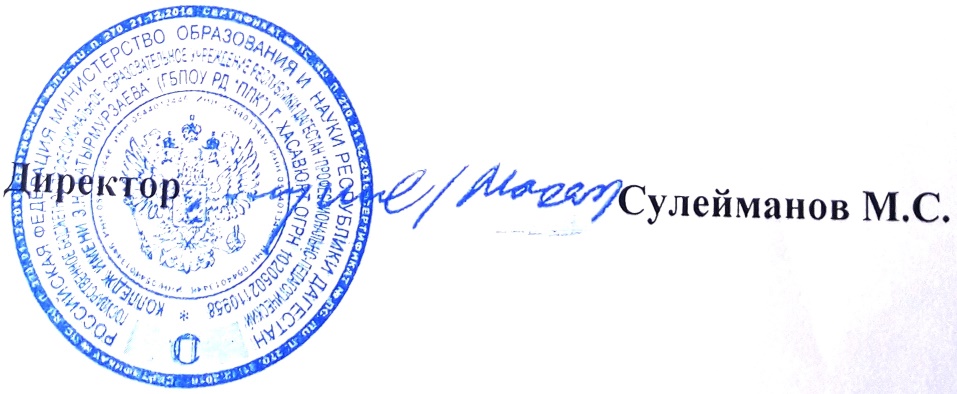 